Pesterzsébet, 2018. november 25.Takaró Tamás, esperes„Igyekezzetek jó cselekedetekkel elöljárni”Lectio: Jakab levél 1; 21-25„Elvetvén azért minden undokságot és a gonoszságnak sokaságát, szelídséggel fogadjátok a beoltott ígét, amely megtarthatja a ti lelkeiteket.Az ígének pedig megtartói legyetek és ne csak hallgatói, megcsalván magatokat. Mert ha valaki hallgatója az ígének és nem megtartója, az ilyen hasonlatos ahhoz az emberhez, aki tükörben nézi az ő természet szerinti ábrázatát: Mert megnézte magát és elment, és azonnal elfelejtette, milyen volt.De aki belenéz a szabadság tökéletes törvényébe és megmarad amellett, az nem feledékeny hallgató, sőt cselekedet követője lévén, az boldog lesz az ő cselekedetében.”Alapige: Titus levél 3; 8„Igaz ez a beszéd, és akarom, hogy ezeket erősítsed, hogy igyekezzenek jó cselekedetekkel előljárni azok, akik Istenben hívőkké lettek. Ezek jók és hasznosak az embereknek.”Kedves Testvérek! Napi igeolvasásunkban jutottunk oda, ahonnan most felolvastam ezt az egy igeverset. Mielőtt beléptünk ide a templomba és a presbiterekkel imádkoztunk, az egyik presbiter testvérünk érzékeny szívvel - ennek a nagyon gazdag igeszakasznak én az első versét olvastam -, ő egy későbbi versre reflektált a lelkével. És olyan jó volt együtt imádkozni, és együtt gondolkodni. Hogy van, aki már úgy jön ide, hogy olvasta ezt a napi igét, végiggondolta és ajándékká lehetett a lelkében. Akinek erre mégsem volt ideje még ma reggel, annak, vagy azoknak mondom, hogy ebből a gazdag, szép igeszakaszból, ami mára van, egyetlen egy igeverset hoztam elétek, és azon belül is egy alapvető üzenetet és gondolatot, és ezt szeretném a szívetekre helyezni. Ez pedig nem más, mint amit ez a nyolcadik vers tartalmaz: „Igyekezzünk a jó cselekedetekre.” És kimondottan is hozzáköti, el nem választja a jó cselekedetekre való igyekvést attól az apostol, hogy „ti az Istenben hívő emberek vagytok.” Akiknek én ezt mondom, azokról hiszem, hogy hívő emberek vagytok. Akik Isten igéjét komolyan véve hitre jutottatok, igyekezzetek a jó cselekvésére. Erről fogunk gondolkozni, ami tulajdonképpen nem is kellene, hogy téma legyen egy vasárnapi istentiszteleten, mert olyan evidenciának kellene lennie. De ha az ige is beszél róla, akkor bármennyire evidens is, hogy így kéne egy keresztyén embernek, aki hitre jutott élnie, jó cselekedetekre igyekezve, mégis szóljunk róla. Nagy ünnepek közeledtével általában össztársadalmi lehetőségként felkínálják a történelmi egyházak, a társadalmi szervezetek, a köztelevízió, a rádió azt, hogy az emberek egymás iránti, - talán nem is ismerve egymást -, mégis egymás iránti megbecsülésből, szeretetből, humánumból, emberségből, közeledvén a szeretet nagy ünnepe, nyíljanak meg jobban, és ezt a megnyílást fejezzék ki adományaikkal. Jó, szent, szép célokra való adományokkal. Egyszer Amerikában pont olyan időszakban voltam kint, amikor a hálaadás ünnepe volt. Talán kevesen tudják a hálaadás ünnepéről, hogy az protestáns gyökerű. Több, mint háromszáz évvel ezelőttről való, a kivándorolt protestánsok, elsőrendben reformátusok, gyakorolták azt. Hogy amit Isten kezéből vettünk, egész évünk során, azért illik kiemelten egy napon hálát adni. És olyankor az volt a gyakorlat, hogy a vasárnapi istentisztelet kezdetén a lelkész néhány szó után kihívta az adakozni akarókat. És nekem meglepetés volt, hiszen nem ismertem ezt a szokást, hogy természetbeni dolgokat hoztak. A gyerekek és a fiatalok letették az úrasztala köré. Lisztet, cukrot, gabonát, kisebb mennyiségekben. Az egész úrasztalát körbe rakták. A hálaadás napja. Köszönjük meg Istennek, úgy, azt a sok jót, amit velünk tett, hogy mi is jót teszünk másokkal. Aztán amiket így hálaadásból letettek, azt összegyűjtötték, és elvitték azoknak az ismerősöknek és ismeretleneknek, akikről tudták, hogy az ő hálás jócselekedetük gyümölcsére rászorulnak. És nekik adták. Ez volt ennek a hálaadás ünnepnek az igazi mögöttese. Bibliai mögöttes volt. Igei mögöttes volt. Ez részben lekopott és sokfajta emberi dolog mellé csatlakozott. De az semmiképpen nem baj, hogy ünneplik és megtartják, és hálaadás ünnepének nevezik, és az Istennek mondanak végül is hálaadó imát a jócselekedeteikkel. Nálunk is így van, ilyenkor advent és karácsony közeledtével megszólítják a magyar társadalmat, és igyekeznek elérni minél több embert. Hogy adakozzanak. „Jónak lenni jó.” Van egy ilyen köztelevízióban való mozgalom ilyenkor, hogy az emberek egy megadott célra, egy otthonért, egy közösségért adakozzanak. A legkülönbözőbb módon tehetik meg, a legkevesebb összegtől a legmagasabbig. Aztán vannak olyan szervezetek, amelyek megfogható adományokat gyűjtenek, gyűjtőpontokat állítanak fel, és megnyitják a lehetőséget az embereknek, hogy jót cselekedjenek. Hogy valamit tudva, tudatlanul, egy embernek adva, Istennek adjanak vissza abból, amit kaptak. Szóval jó dolog látni ezt, jó dolog hallani, ezekben részt venni. Ez egy jó dolog, a másokért való jó cselekvése. Jó dolog. Testvérek! Olvasott igénknek a többlete éppen az, hogy nem csupán valamilyen alkalomhoz kötötten kéri Isten tőlünk a jó cselekedetekkel való elöljárást az emberek előtt, - mert, hogy nekünk kéne elöl járni, mindenki előtt, Isten népének -, hanem keresztyén voltunk természetes, mindennapi életrészeként kéri. Nekünk nincs kampányidőszakunk. A keresztyén életnek nincsenek kampány akciói és kampány időszakjai. A keresztyénség egy életforma. És ebben az életformában igyekezni kell a keresztyén embernek minden nap, mert hitre jutott, mert hitből él, Isten akarata szerint jót cselekedni, kiváltképpen hitünk cselédeivel, azaz egymással, de meg mindenkivel is. Jót cselekedni. Hitünk folyományaként. Éppen erre hivatkozik az apostol, amikor a jó cselekedetek napi szükségességéről beszél, és ezeket összeköti az Istenbe vetett hitünkkel. „Igyekezzetek jót cselekedni azokban elöl járni, akik Istenben hívőkké lettetek.” Ez a mai istentisztelet központi üzenete. Ezzel szembesüljünk. Azt jelenti ez, hogy úgy élj, úgy dolgozz, úgy végezd a feladatodat otthon, a munkahelyen, emberek között, úgy tartsd és ápold emberi kapcsolataidat naponta, hogy igyekezzél közben jó cselekedetekkel elöl járni, mert hívő ember vagy. Tulajdonképpen valahogy úgy kéne nekünk nézni minden napunkat, hogy: Kinek lehetek ma hasznára Uram? Nem ki használ nekem, én kinek lehetek hasznára ma? Nyisd fel a szemem! Hadd lássam be! Hadd lássam meg, hogy akivel a lépcsőházban hónapokon keresztül mindig találkozom, hogy lehetnék egyszer, mint Isten gyermeke, a hasznára. Nyisd fel Uram, a szemem. Kinek lehetek hasznára. Mert testvérek, az Istenben való hitünknek valamiképpen hasznossá kell lenni mások számára. Ezért mostantól kezdve csendben imádkozhatsz ezért is naponta: Uram, hadd lássam meg, kivel tehetek jót. Kinek lehetek hasznára. És ha meglátom Uram, hadd lehessen a látásom igyekezetté, az igyekezetem jó cselekedetté. El ne feledjük, hogy a hitünknek éppen a jó cselekedeteinkben kellene meglátszódnia. Hogy hiszek, annak abban kellene meglátszódnia, ami jót cselekszem másoknak, másokért. Az, hogy hiszek, annak meg kellene látszania a jó cselekedeteimben. Mert a hívő élet, a keresztyénség egy életforma, annak a megmutatása, hogy így élnek Isten gyermekei, ahogy látod rajtam. Isten igéje szülte a hitünket, amiből gyümölcsöknek kell teremnie, a jó cselekedetek gyümölcseinek. Kedves testvérek! Csak azt ne mondjuk, hogy: Igen, de miről is van szó, milyen gyümölcsökről? Jézus olyan egyszerűvé tette. Olyan egyszerűen megfogalmazta Isten gyermekei számára. Ha csak a Hegyibeszédet olvasnánk el, akkor is kapnánk egy óriási felsorolást, de az evangéliumok végig tele vannak azzal, hogy Jézus elmondja, hogy mit jelent jót cselekedni. Hogy véletlenül se törjem a fejem, hogy mit is jelent ez. Ne haragudj a te atyádfiára, de bocsáss meg neki. Ezt jelenti jót cselekedni. Bocsáss meg neki! Mondj igazat és ne hazudj! Ezt jelenti jót cselekedni. Tegyél jót azzal, aki nem érdemli. Szerinted. Tegyél vele jót. De Jézus ezt tovább nehezítette, mert azt mondta, leginkább azzal tegyél jót, aki nem érdemli meg. Aki mást érdemelne. Ha egy mérföld útra kényszerít, menj el vele kettőre. Ha elkéri a felsőruhádat, add oda az alsót. Is. - mondja Jézus. Szeresd az Istent, de ne úgy, hogy beszélsz róla, hogy mennyire szereted, hanem a másik ember szeretésén át. Aki tele van a másik emberek iránti ítélettel, meg gyűlölettel, hogy mondhatja, kérdezi Péter apostol, hogy szereti az Istent. Az lehetetlen. Mert Istent csak az emberek szeretésén át tudjuk szeretni. - mondja az Úr Jézus. Szolgáld az Istent. Hogyan? A másik embernek szolgálva. Ugye milyen egyszerű? Az egész Hegyibeszéd ezzel van tele. Ezzel szemben testvérek, a legtöbben tele vagyunk a magunk körül való forgolódással. Van, akinek minden problémája leköti a cselekvő erejét és leköti a gondolatait. Csak ő maga, az ő élete, az ő hite, az ő lelki állapota, az ő megterheltsége, az ő nehézségei. És miközben valaki ilyen önző, befelé forduló életet él, ráadásul magát keresztyénnek mondva, minden életereje elmegy erre. Keresztyének élik úgy az életüket, hogy semmi jót nem igyekeznek tenni az ige szerint a másik emberért. Van nekem elég bajom magamnak is! Velem sem cselekszik senki jót, az ajtót nem nyitják rám, egy jó szavuk nincs hozzám. Emberek vannak, akiknek csak a maguk lelkivilága és állapota érdekes, azzal telik az egész vallásos életük, hogy ÉN. És teli vannak lelki értelemben vett sirámkodással. Mindig magukról. Bűnös vagyok, méltatlan vagyok, erőtlen vagyok, szomorú vagyok. És miközben így forgolódik a vallásos keresztyén ember maga körül, lebénul és nem tud semmit tenni, cselekedni a másik emberért. Mi haszna van az embereknek abból, hogy mi vagyunk, keresztyének? És mi haszna van abból, hogy mi keresztyének vagyunk? Mi haszna van? Az erőtlen ember aztán felelősen tenni a jót a másikkal, a másikért már nem tud. Kimerül a maga élete körül való testi, lelki élete körül való forgolódásban. Testvérek azt mondja itt az apostol: „Arra vagyunk elhívva, azért lettünk hívőkké, Isten kegyelméből, hogy igyekezzünk a jó cselekvésére.” Azért lettünk hívőkké. Ebből ennek kell következnie. De akit örökösen leköt a saját lelki világa, meg a saját sokféle baja, gyengesége, az soha nem tud megszabadulni önmagától. De ez azt is jelenti, hogy nem is ismeri meg, és élvezni sem fogja tudni soha a jó cselekedetek örömét. Ismeritek ezt az örömöt? Hogy valaki felé, valakik felé jót teszek. És ebből Isten mindig örömöt csinál, formál a lelkemben. És mi itt vagyunk keresztyén közösségek örömtelenül. Magunk körül bíbelődve. Magunkkal törődve. Örökké nyafogva. Mennyi mindent és mindenkit hoz elénk az Isten, hogy tegyünk vele jót. És hány embert hoz elénk az Isten, hogy tegyünk vele jót! De nincs rá lelki és fizikai erőnk. Mert a legtöbb keresztyén ember teljes erejével önmagának él csak. És abban egészen kimerül. Így képtelen arra, amire Isten elhívta, hogy hittel megajándékozva jót cselekedjen. Hogy ne csak a maga terhét hordozza, hanem a másokét is. „Igyekezzetek a jó cselekedetekre.” Igyekszünk legalább erre, testvérek? Legalább igyekszünk rá? Olvastam egy történetet, a világháborúban megsérült egy római katolikus templom, amelyet gránát találat ért. És volt ebben a templomban egy nagy Krisztus szobor, amelynek a két kezét levitte a gránát. És amikor eljött a templom felújítása, mindent felújítottak, ezt a Krisztus szobrot is visszaállították a templomba, a helyére, de a két kezét nem egészítették ki. És ott volt és ott van ez a Krisztus szobor mindmáig ebben a templomban kezek nélkül. És alá tettek egy táblát: „Az én kezeim ti vagytok”. Végtelenül biblikus. Telitalálat. A Krisztus szobornak nincsenek kezei. Aki itt megálltál és megnézted, tudd meg, az én kezeim ti vagytok. Most akkor kezdjük elölről a gondolkodást! Egy kéz nélküli Krisztus nagyon jó kép. Azt üzeni, hogy én vagyok a keze. Aki abba a templomba belép és ránéz, és elolvassa, fiatal vagy öreg, hívő vagy hitetlen, ezt olvassa: „Az én kezeim ti vagytok.” Úgy végiggondoltam, hogy milyen is volt Jézus keze? Azt olvassuk, hogy a kezével áldotta meg a gyermekeket. Az olvassuk, hogy a kezeivel is gyógyított. Az olvassuk, hogy enni adott az éhezőknek, hogy úrvacsorát szerzett. Azt olvassuk, hogy sokszor imára kulcsolta a kezét érettünk is. Azt olvassuk, hogy viharokat csendesített le a kezeivel, könnyeket törölt. Azt olvassuk, hogy bűnösöket emelt fel a porból. És megbocsátott. És azt olvassuk, hogy végül keresztre feszítették. És átverték a kezeit, hogy az enyémet sose kelljen az Istennek büntetésképpen keresztfára szögezni. Mi vagyunk Krisztus kezei. Teszünk valamit másokért? Vannak nekünk ilyen tetteink? Amiket hitből igyekszünk megtenni másokért? Esetleg le van szakadva a kezünk? Pedig mennyien várnak tőlünk hasonlókat, mint amiket Jézus tett az emberekért. Mi vagyunk az Ő kezei. „Ha megcselekedtétek eggyel az én atyámfiai közül.” – mondja Jézus – „velem tettétek.” Jézus keze mi vagyunk. A keresztyénség igazi nagy ellenségei nem a cinikusok, a közönyösök vagy az ateisták, hanem a meddő, gyümölcstelen, hívő emberek. A keresztyénség legnagyobb ellenségei. Azt mondja az ige: „Nekünk, Istenben hívőknek kellene elől járni a jócselekedetekben.” Ahogy a mi mesterünk, Krisztus Jézus tette. Hogy valójában nincs is krisztusi kezünk? Talán azért, mert nincs krisztusi lelkünk? Azt mondta: „Az én lelkemet adom belétek.” Aki azért tudna jót cselekedni, olvassuk Jakab levelét, de nem teszi, bűne az annak. Ezt Isten népének mondja az ige. „Aki tudna jót cselekedni, de nem teszi azt, bűne az annak.” Miért hiányzik a sok-sok joggal elvárt jó cselekedet az életünkből? A másokért való jó cselekedet? Testvérek, azt tanítja Isten igéje a jó cselekedetekről, hogy azok következmények. Következnek valamiből. Jézus azt mondja: „Az elvetett magból lesz gyümölcs.” Az Isten igéje a mag, melyet maga az élő Isten vet. Mit jelent ez? Hétről-hétre itt hallgatod. Évről-évre itt hallgatod. Évtizedek óta itt hallgatod. Isten veti a magot. Te hallod. Hol a gyümölcs? Isten előtt nem lehet majd magyarázkodni testvérek. Itt egymás között, meg magunknak azt magyarázunk, amit akarunk. De Isten előtt nem lehet. Ahogy Jézus elment és kereste a fügefán a gyümölcsöt. Falevél volt sok, gyümölcs egy sem. Úgy nézett ki, hogy él, csak semmit nem termett. De Jézust nem a fatörzs érdekelte, nem a falevél, nem a zöld szín, hanem a gyümölcs. De azt nem talált.Testvérek, aki hallgatja Isten igéjét, és elhiszi, hogy Isten él, hogy neki és vele beszél, annak láthatóvá is kellene lennie annak, amit hall. A gyümölcsben, amit terem. Hogyha van igehallgatásod, és van, de nincsenek gyümölcsök, akkor hol vannak a hit, a szeretet mozdulatai és cselekedetei az életeden? Ki élvezheti azt, hogy hívő ember vagy? Ki élvezheti? Ki ne mondd senki előtt, ha meddő keresztyén vagy, hogy keresztyén vagy! Ha senki nem élvezheti a közösségedben, a társaságodban azt, hogy te Isten gyermeke vagy éppen abból, hogy gyümölcstermő élet is vagy, ki ne mondd! Mert csak megbotránkoztatod. Mi történik? Az, amit alapigeként olvastam, hogy: „Az igének ne csak hallgatói legyetek, hanem megtartói.” Mi buzgó hallgatók vagyunk, még buzgóbb egyetértők. Na, ez ma szép prédikáció volt, ezt ma jól mondta! Ó, de igaza van, bárcsak ilyenek lennének az emberek! Kivéve engem. Bárcsak ilyenek lennének a keresztyének. Kivéve engem. Testvérek! Sokszor vagyunk erőtlenek a jó cselekvéshez. Elsősorban lelkileg erőtlenek. És végül erre nézve mond itt az apostol egy megoldást. Amikor valaki úgy érzi, hogy lelkileg erőtlen, hogy voltak az életének olyan időszakai, amikor a jó cselekvés meg tudta mutatni, hogy ő élő hitű ember. De elmúltak ezek. Nincs benne erő. Sok minden más leköti. Elviszi az erejét. Erre már nincs ereje. Mond itt az apostol egy nagyon megfontolandó, gyógyító szót. Azt mondja: „Igyekezzetek”. Kezdjétek el csinálni. Igyekezzetek. Ha Isten valahol kaput nyit a jó cselekvésre, igyekezzetek. Kezdd el újra, meglátod, minden helyre fog állni. Érted? Újra átéled azt a csodát, hogy milyen öröm tud az ember szívében lenni amikor jót tehet. És átéli újra az ember, hogy mindennap meglopom magam ezzel az örömmel. Mert nem teszem. Jó fáradt vagyok. Hitben meggyengültem. Erőtlen vagyok. Az mondja Pál: Van ilyen. Tudod mit csinálj? Igyekezz jót cselekedni. Tudatosan. Erővel. Rákészülve. Figyelmesen. Igyekezz jót cselekedni. És meglátod, közben az Isten mindent meggyógyít az életedben. Mindent helyreállít. Csak ne lamentálj. Szegény fiatalok már unják, de néha elmondom nekik. Kijövök ide és dorgálom őket. Hogy létezik – mondom – hogy a kövek közt ilyen magas füvek nőhetnek és ti itt jöttök, mentek? Lehajolni és kihúzni. Eszébe se jut! De – mondom – ez egy jó cselekedet, még mielőtt fa lesz belőle. És átesik rajta valaki. Hogy létezik, hogy eljössz az udvarba eldobott szemét mellett és meg sem fordul a fejedben. És azt mondod, hogy nem én dobtam el a csikket. Tisztelettel jelentem, én minden héten összeszedem. A másokét. Én nem dohányzom. Semmi különöset nem érzek, hogy ezzel valami nagy dolog lenne, ez természetes. Ebben nincs semmi rendkívüli. Ez nem valami kegyes nagy tett. Ez semmi. Ez a keresztyén életemnek a természete, hogy ott van, nem ott kéne lennie, tegyük arrébb. Igyekezz jót cselekedni. Igyekezz. Igyekezz az emberek közt, a munkatársaid közt, a családodban, a szeretteid között, itt a gyülekezetben. Igyekezz jót cselekedni. Vannak, akik alig tudnak lelépni a lépcsőn, a másik meg sutty kisurran mellette. Én meg rászólok: Gyere már, vissza, karolj bele! Átesik a lépcsőn. Igyekezz jót cselekedni. Uram, könyörülj rajtunk, hogy legyen szemünk meglátni. És ha van, legyen bennünk készség mozdulni. Igyekezzünk tenni a jót. És miközben ezt cselekesszük, megtölti az Isten a szívünket örömmel. Ezt csak az nem tudja, aki nem csinálta soha. Próbáld ki! Vannak, akik ide bejönnek, ismerlek már mindannyiótokat, tudom, egy kör fel a lépcsőn az iratterjesztésbe, egy kör a helyemre ülök. Aztán hogy itt mi van, ki van, gond van, van-e énekeskönyv a gyászolóknak, egyáltalán bármi. Abszolút lényegtelen. Én itt vagyok. Igyekezzetek jót cselekedni. A munkahelyeteken, otthon is. Az utcán is. Ne törődj vele. Neked egy szabályod van: „Akik Istenben hívők lettetek, igyekezzetek jót cselekedni.” És ha a keresztyén életed leült, nincs testi, lelki erőd hozzá, akkor még inkább megáll: Igyekezz! Kezd el csinálni! Láss meg valakit végre! Itt botorkál melletted évek óta. Velem sem törődnek. Nem is azt mondta az Isten, hogy fognak. Ilyet nem mondott! Azt mondta, hogy: Te! Te igyekezz jót cselekedni. Te törődj a másikkal! A többit bízd Istenre. Azok maradnak magányosak, akik mindig azt várják, hogy énvelem valaki valamit tegyen. Te mit teszel másokért? Isten minden ígérete ehhez van kötve, hogy én tegyem a dolgomat, mint keresztyén ember. Teszi majd az Isten is az övét. Bízd rá! Amíg meg nem akarod ezt az utat járni, magányos leszel, szomorú, boldogtalan, teli keserűséggel és váddal a szörnyű világra, a még szörnyűbb emberekre. Tele keserűséggel. Ki akarsz mozdulni belőle? Ha Isten gyermeke vagy igyekezz cselekedni a jót. Advent jön. Erősödjön fel a mi szívünkben is ez az ige, halljuk a lelkünkben is újra: „Ti, akik Istenben hívők vagytok igyekezzetek cselekedni a jót.” Örvendező adventet kívánok! Ámen!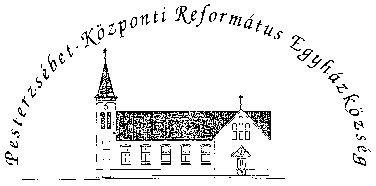 Pesterzsébet-Központi Református Egyházközség1204 Budapest, Ady E. u. 81.Tel/Fax: 283-0029www.pkre.hu   1893-2018